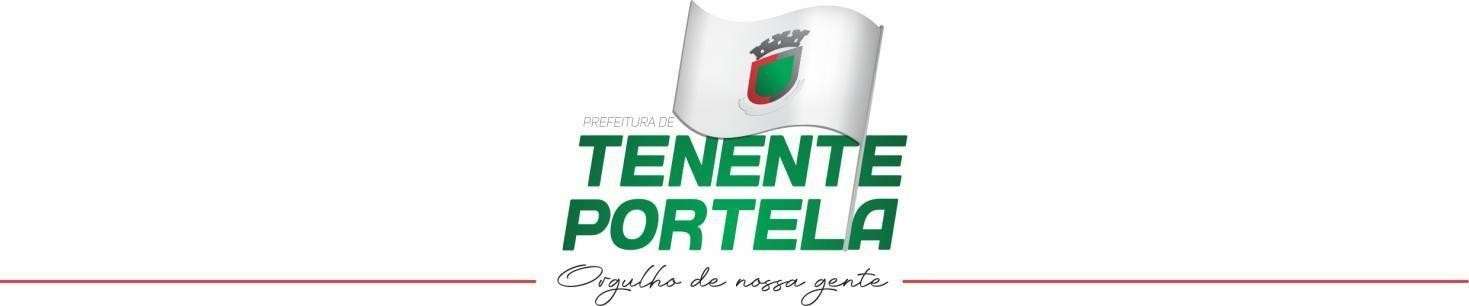 Estado do Rio Grande do Sul PREFEITURA MUNICIPAL DE TENENTE PORTELAAVISO DE REPUBLICAÇÃO DE EDITAL E REINÍCIO DO PROCESSOA Comissão Permanente de licitação da Prefeitura Municipal de Tenente Portela, no exercício das atribuições que lhe confere a Portaria nº 1076/2022 de 06 de dezembro 2022, torna público para o conhecimento dos interessados, a republicação do Edital do Processo Licitatório nº 05/2023, Tomada de Preços nº 04/2023. Em razão de retificação do Edital, realizada em Edital de Retificação datado de 10/03/2023. Informamos que a íntegra do Edital Retificado encontra-se disponível no endereço supra citado, bem como no site da Prefeitura Municipal de Tenente Portela – www.tenenteportela.rs.gov.br – Licitações, podendo ser solicitado via email editais@tenenteportela.rs.gov.br.Tenente Portela, RS, 10 de março de 2023. Barbara Castagna Lovatto- Pregoeira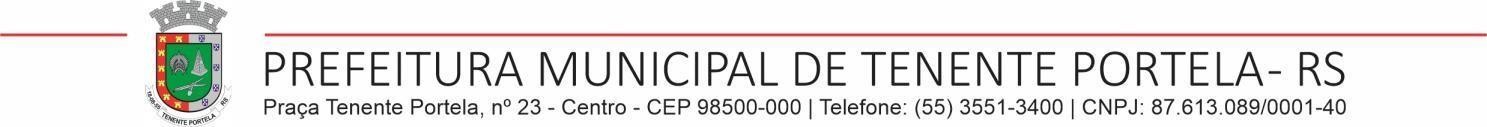 